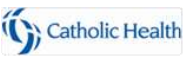 Catholic Health System Student and Faculty COVID-19/Influenza Education and Vaccine Attestation(Only required to be completed once per year)To be collected and kept on file at the school, and made available upon request Name: ____________________________________________________Semester: _________________ CHS Facility/Site: __________________________________________________________________ Educational Institution: ____________________________________________________________ Program: ________________________________________________________________________ I have reviewed the following COVID required materials (specific to your work area):  Acute Care manual for COVID-19  COVID-19 Outpatient guidelines  COVID Schools Testing Protocols  Catholic Health Guidelines for Students  Donning and Doffing PPE I understand that I am held accountable for the information contained therein. I understand that I am choosing to fulfill my clinical/shadowing experience in person and accept the associated risks involved. I agree to comply with all safety regulations including guidance set forth by the New York State Department of Health & CDC, including safe social distancing practices, proper hand/respiratory hygiene and wearing Personal Protective Equipment (PPE/masks) as required by Catholic Health’s policy, while at the clinical site. I understand that if I violate the safety policies during the clinical experience, I will be dismissed immediately from the site and may be subject to a conduct code violation. Please Check One_____I confirm that I am fully vaccinated* for COVID and that my educational institution has confirmation on file. ____ I confirm that I am fully vaccinated* for influenza and that my educational institution has confirmation on file.____ I decline influenza vaccines at this time and my educational institution has my declination on file. ____I decline COVID vaccinations at this time and my educational institution has my declination on file. *Fully vaccinated is defined as being up to date with the 2023-2024 boosterName (print): ________________________________________________________ Date: ____________ Signature: ____________________________________________________________________________